Szkoła Podstawowa im. Jana Brzechwy w Szczodrkowicach

Akcja profilaktyczna: KORONAWIRUS - WARTO WIEDZIEĆ!!!!!

Choroba koronawirusowa (COVID-19) to choroba zakaźna wywoływana przez nowo odkrytego koronawirusa. U większości osób dotkniętych COVID-19 wystąpią objawy
o łagodnym lub umiarkowanym nasileniu. Takie osoby wyzdrowieją bez specjalnego leczenia.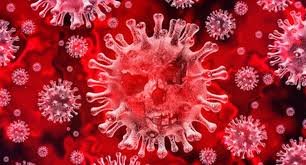 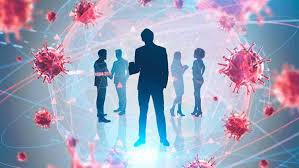 SPOSÓB ROZPRZESTRZENIANIA SIĘ CHOROBY
Wirus wywołujący COVID-19 jest przenoszony głównie przez kropelki, które wydzielają się, gdy osoba zarażona kaszle, kicha i wydycha powietrze. Kropelki te są zbyt ciężkie, aby unosić się w powietrzu, dlatego szybko opadają na podłoża i powierzchnie.Do zakażenia poprzez wdychanie wirusa może dojść wtedy, gdy w pobliżu znajduje się osoba chorująca na COVID-19 lub poprzez dotknięcie skażonej powierzchni, a następnie oczu, nosa lub ust. 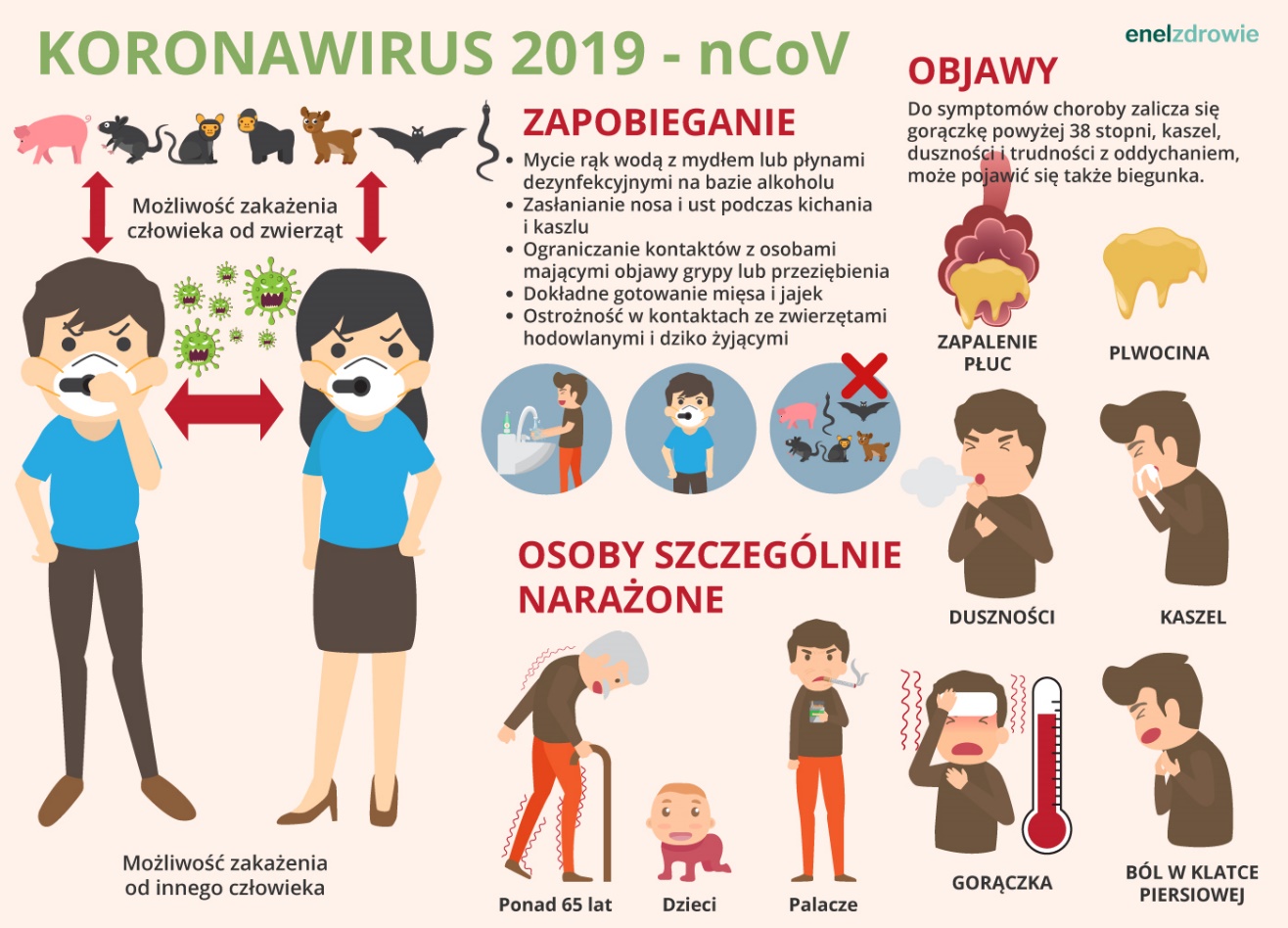 chusteczkę i umyj ręce wodą 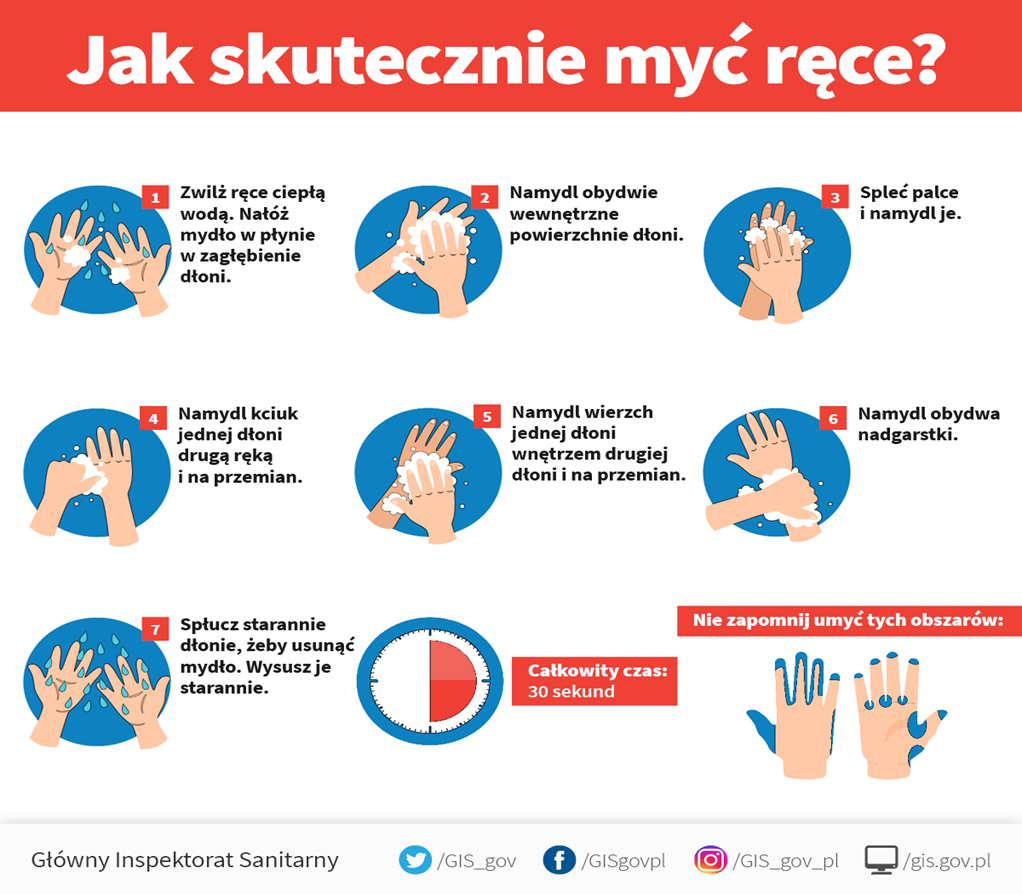 i mydłem lub zastosuj płyn dezynfekcyjny chusteczkę do zamkniętego k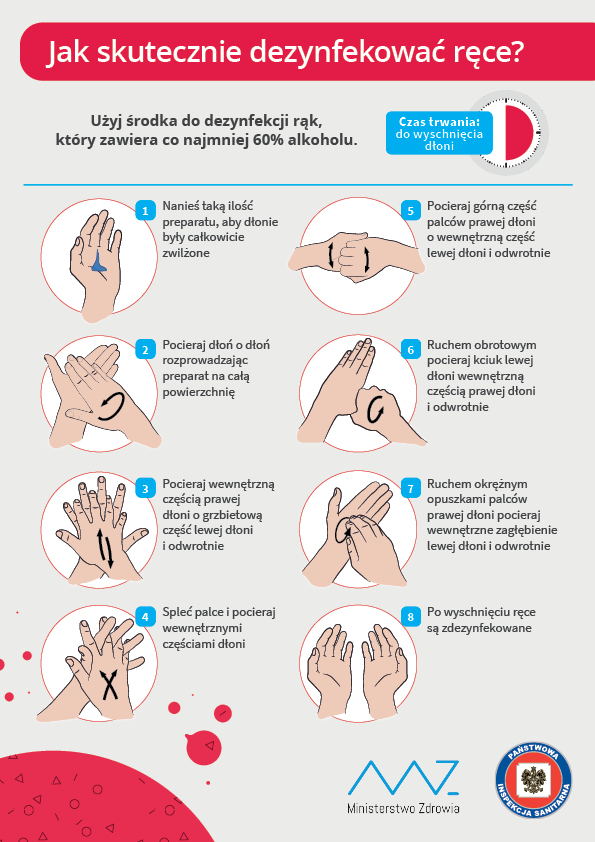 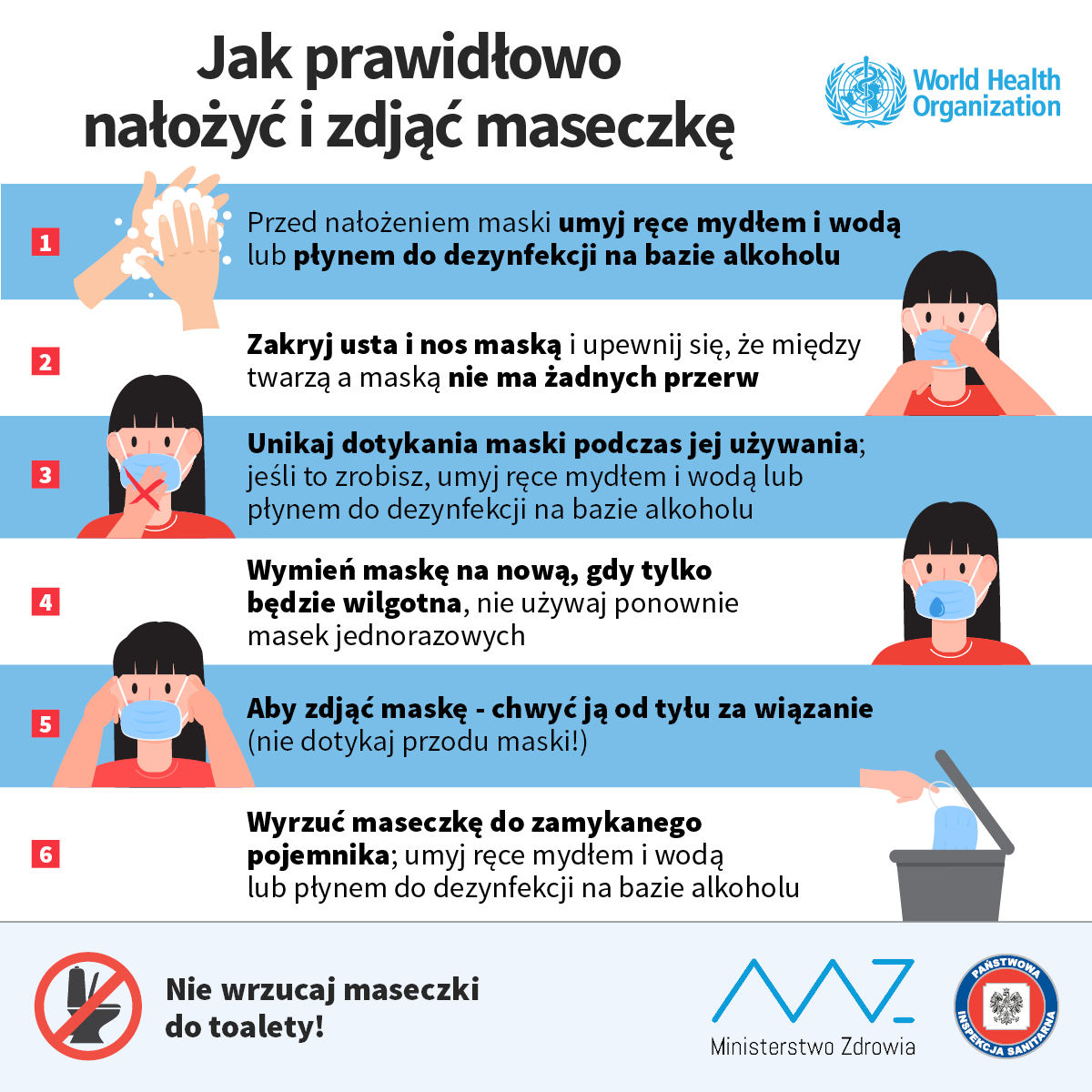 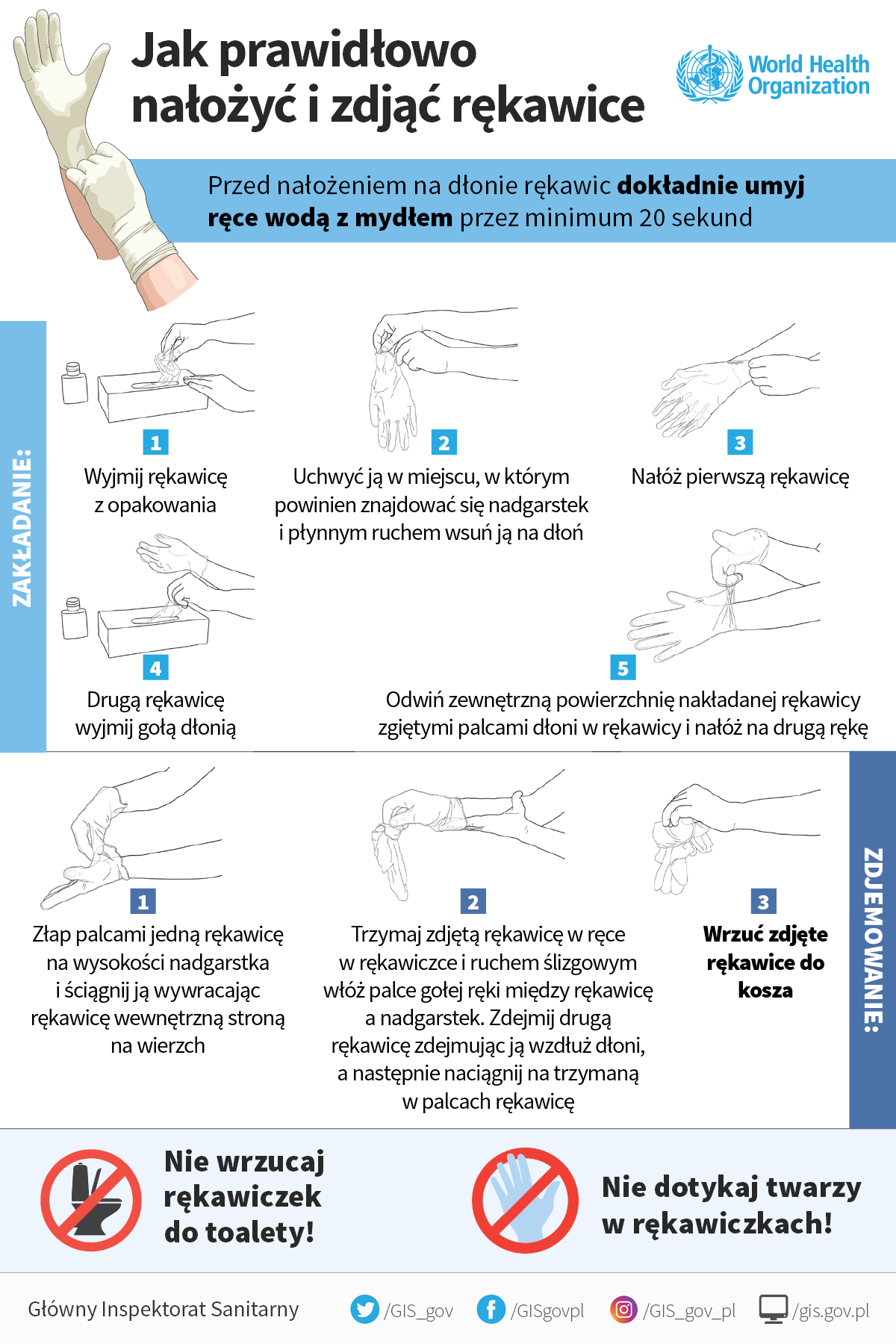 Opracowanie: Koordynator ds. bezpieczeństwa Dominika Mazurek